Osnovna šola Antona Globočnika Postojna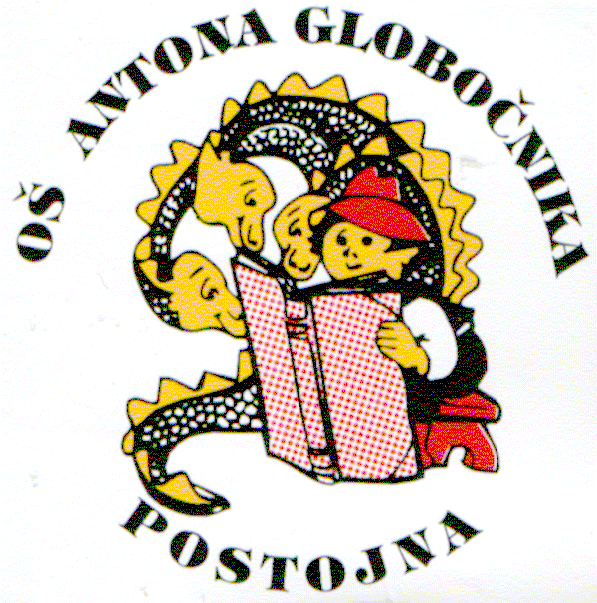 SEMINARSKA NALOGASladkorna bolezen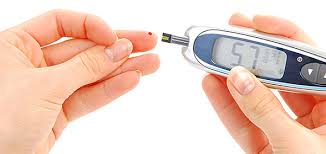 Slika 1. Sladkorna bolezen.Mentorica: Ime in priimek                          		Avtor/ica: Ime in Priimek        Predmet: Biologija 8                                 		Razred/oddelek:                  		  Postojna, ___ marec 20191 UVODSladkorna bolezen je v današnjem času vse bolj pogosta. Še posebej sladkorna bolezen tipa 2, ki jo lahko preprečimo z zdravim življenjem. Medtem ko je sladkorna bolezen tipa 1 avtoimuna bolezen, kar pomeni da je ne moremo preprečiti in ne vemo kaj jo je povzročilo. ….2 GLAVNI DEL2.1 KAJ JE SLADKORNA BOLEZEN2.2 VRSTE SLADKORNE BOLEZNI 2.2.1 Sladkorna bolezen tipa 12.2.2 Sladkorna bolezen tipa 2                                          2.2.3 Nosečniška sladkorna bolezen	2.3 VZROKI ZA SLADKORNO BOLEZEN	2.4 POSLEDICE SLADKORNE BOLEZNI	2.5 ZDRAVLJENJE SLADKORNE BOLEZNI3. ZAKLJUČEK	4. VIRI IN LITERATURANavodila za izdelavo seminarske naloge.Katera poglavja mora imeti seminarska naloga?﻿NASLOV – mora natančno označiti vsebino naloge.  Naj bo kratek in jedrnat, dodaš mu lahko še podnaslov.AVTOR – ti boš avtor seminarske naloge. Podpisal se boš s polnim imenom in priimkom. KAZALO VSEBINE – je vedno na začetku naloge,  takoj za naslovno stranjo. V njem boš navajal naslove posameznih poglavij in podpoglavij z označenimi stranmi.UVOD – seminarska naloga mora nujno imeti uvod. V njem lahko predstaviš temo, ki si jo izbral, tako da vključiš zanimivosti in posebnosti o temi, ki si jo izbral. Napisan naj bo tako, da boš pri bralcu vzbudil zanimanje in ga pripravil, da bo tvojo nalogo razumel, čeprav ne pozna teme, o kateri si pisal. Uvod je praviloma kratek – zadostuje že polovica strani. Uvod pišemo na novo stran, takoj za kazalom vsebine.GLAVNI DEL – začneš pisati na novo stran, takoj za uvodom. V njem natančno opiši temo, ki si jo izbral. Pri tem pazi, da ne boš dobesedno prepisoval iz knjig, saj bi s tem avtorju ukradel avtorske pravice. Poglavja v glavnem delu si morajo slediti v logičnem zaporedju in morajo biti oštevilčena (poglej si primer številčenja v kazalu). Vanj lahko vključiš slike, tabele in grafikone, ki pa jih moraš ustrezno opremiti (če ima naloga več slik, jih moraš oštevilčiti in napisati ustrezne naslove).V tvojo prvo seminarsko nalogo lahko vključiš od 5 do 8 slik!ZAKLJUČEK – v njem lahko povzameš bistvene ugotovitve o problemu, ki si ga opisoval, in opišeš sklepe in predloge za nadaljnje delo. Zaključek pišemo na novo stran, za zadnjim poglavjem glavnega dela.VIRI IN LITERATURA – na koncu moraš napisati še seznam literature in virov, ki si jih pri delu uporabljal. Urejen mora biti po abecedi priimkov avtorjev. Vedno ga pišeš na novo stran.